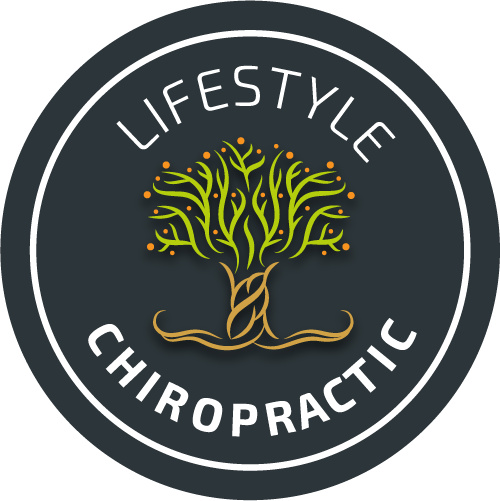 Tiffany Longoria D.C.Jerome Longoria D.C., CSCS142 N. Rush StPrescott, Arizona 86301Tel: (928) 288 0500INFORMED CONSENT FOR CHIROPRACTIC TREATMENT I hereby request and consent to the performance of chiropractic adjustments and other chiropractic procedures, including various modes of physical therapy and if necessary diagnostic X-rays, on me (or on the patient named below, for whom I am legally responsible) by either Tiffany John D.C. or Jerome Longoria D.C. or other licensed doctors of chiropractic who now or in the future work at Lifestyle Chiropractic clinic or office listed below or any other office or clinic.I have had an opportunity to discuss with either Tiffany John D.C. or Jerome Longoria D.C. or other licensed Doctor of Chiropractic who now or in the future work at Lifestyle Chiropractic clinic the nature and purpose of chiropractic adjustments and other procedures. I understand that results are not guaranteed.I understand and am informed that, as in the practice of medicine, in the practice of chiropractic there are some risks to treatment, including but not limited to fractures, disc injuries, strokes, dislocations and sprains. I do not expect the doctor to be able to anticipate and explain all risks and complications, and I wish to rely upon the doctor to exercise judgment during the course of the procedure which the doctor feels at the time, based upon the facts then known to him or her, is in my best interest.I have read, or have had read to me, the above consent. I have also had an opportunity to ask questions about its content, and by signing below I agree to the above-named procedures. I intend this consent form to cover the entire course of treatment for my present condition and for any future condition(s) for which I seek treatment. Patient Signature _________________________________ Date _________________Parent/Guardian Signature __________________________Date__________________